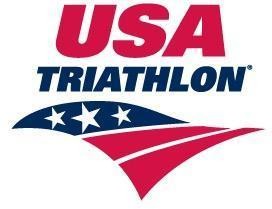 2024 National Events Assigned by USA Triathlon Stipend and Expense Reimbursement RequestEvent Name:Event Location:Date:Individual Officials Stipend:First Race Day Worked: $150.00Head Referee Agreed additional fee: $75.00 Subsequent Race Days Worked: $100.00 per day$$2. Mileage Charge: R/T mileage		x $0.67/mile$3. Lodging Reimbursement (if applicable)$4. Airfare (if applicable)$5. Flat Rate If Agreed too:$6. Parking & Tolls$7. Rental Car & Fuel (if applicable)$TOTAL DUE OFFICIAL:$Official’s Name: Address:City, State, Zip: Email:Phone: